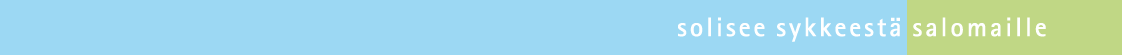 KEHITYSKESKUSTELU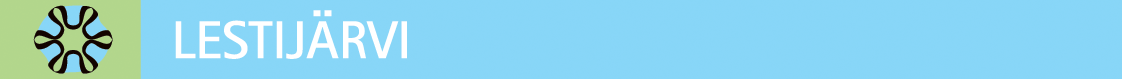 I Arvio menneestä kaudestaKunnan/tulosalueen/tulosyksikön/vastuuyksikön tehtävät ja tavoitteiden saavuttaminen(esimies selvittää)Työssä tapahtuneet muutokset ja niiden vaikutukset 2018Edellisessä kehityskeskustelussa sovittujen asioiden toteutuminen ja henkilökohtaisten tavoitteiden saavuttaminenHenkilökohtaisten tavoitteiden saavuttamistaArvomaailma joka ohjaa työskentelyäsi.(Kunnan arvojen toteutuminen omassa työssä ja työskentelytavassa)Onnistuminen työtehtävissäII Henkilökohtainen kehityssuunnitelmaTyön kuva ja keskeiset tehtävät 2018Tehtävässä vaadittavat osaamisalueet ja niiden hallintaMitä uutta osaamista tarvitset nykyisessä työssäsi?Miten haluat vahvistaa/kehittää osaamistasi (koulutus, mentorointi, työnkierto, itseopiskelu ym.?Omat tavoitteet ja odotukset työlleniKehittymissuunnitelma seuraavaksi vuodeksiEläköityminen (kysymys kaikille 62 v täyttäneille jokaisen kehityskeskustelun yhteydessä)Työssä jaksaminen /mahdolliset työjärjestelyt 55vIII Yhteistyö, elämäntilanne, palauteYhteistyön sujuvuus omassa työyhteisössä (asteikko 1-10 sekä sanallinen)Työssä viihtyminen Oma arvio työkyvystäni ikäisiini verrattunaElämän hallinta (esim. työn ja perheen yhteensovittaminen)Palaute esimiehelle (esim. työn organisoinnista, työolosuhteista, työilmapiiristä, henkilöstön arvostuksesta, vaikutusmahdollisuuksista, esimiehen tuesta):Odotuksia oman alan kehittämiselle, ehdotuksia?Mahdollisuudet yhteistyölle yli hallintokuntien?Esimiehen palauteKehityskeskustelun yhteenveto			(allekirjoitetaan ja säilytetään)Sovimme kehityskeskustelussa seuraavaa, arvioidaan toteutuminen seuraavassa kekessä.Aika ja paikka18.3.2019 Lestijärvi________________________    	 	___________________________Jukka-Pekka Tuikka			Esko Ahonen___________________________Marja TialaHenkilön nimiEsko AhonenViran tai toimen nimikeKunnanjohtajaVastuuyksikköLestijärven kuntaKehityskeskustelun päivämäärä18.3.2019Lähiesimies (kehityskeskustelija)Jukka-Pekka Tuikka Kh:n pjmukana Marja Tiala valt. pjKehityskeskustelun laatukriteeritTyöntekijä käy keken lähiesimiehensä kanssa (lähiesimies tietää, tuntee ja pystyy arvioimaan suoritusta)Keskustelu toteutetaan säännöllisesti ja keke on jatkumoKeskustelua hyödynnetään johtamisen ja henkilöstön kehittämisen työkalunaKeskustelun linkittyminen ylimmän johdon työkaluksi: tietoa ylimmältä johdolta ja tietoa ylimmälle johdolleKeke-ajankohta on sovittu ennakkoon ja keskusteluun on valmistauduttu, lisäksi keskustelutilanne on ”rauhoitettu”Keskustelu dokumentoidaanKeskustelun sisältö muodostuu kolmesta osa-alueesta: tavoitteet, tulos ja henkilökohtainen kehittyminenKekessä sovittujen asioiden toteutumista seurataan arjessa (tarkistuspisteet)Vuodesta 2012 lähtien mitään isompaa muutosta ei ole tapahtunut. Edelleen vuonna 2018 jatkui valtakunnan tasolla sote – ja maakuntauudistuksen valmistelu. Kunnissa jatkui sote- ja maakuntauudistusta koskevien lausuntojen valmistelu ja antaminen.  Lisäksi maakuntatasolla olleet neuvottelut ja kokoukset ovat työllistäneet merkittävästi koko viime vuoden. Sote- ja maakuntauudistus kaatui eduskunnassa pari viikkoa sitten maaliskuun alussa, samalla erosi maan hallitus. Muutostyö keskeytyi.Kolmas kehityskeskustelu. Alla suoritetaan tarkastelu viime vuonna kehityskeskustelussa asetettuihin tavoitteisiin.TAVOITE: *Kaavojen tarkistaminen / päivitys.                 *Pienten kaavojen laadinta.                 *Discolandin alueen kaavoitus.****todetaan, että toteutuu, myös Discolandin alueella etenee sovitusti.TAVOITE: *Tuulivoimarakentamisen aloittaminen (rakennusluvat, tiestö, voimalat).****todetaan, että viivästynyt hanketoimijasta johtuen.TAVOITE: *Kunnan vuokra-asuntojen peruskorjaaminen.                  *Uuden asuntorakentamisen suunnittelu ja aloitus.****todetaan, että kunnostettu vuokra-asunnon tyhjentyessä. Tuulivoiman rakentumisen viivästymisestä johtuen ei ole ns. vanhustenkotiyhdistyksen asuntoja (9 kpl) aloitettu kunnostamaan. Uudistuotantoa ei ole käynnistetty.TAVOITE: *Palvelutason ylläpito / kasvattaminen.****todetaan, että palvelutaso on pysynyt ”kovien taistelujen” jälkeen lähes samalla tasolla.TAVOITE: *Uuden koulun rakentaminen.****todetaan, että koulun suunnittelu käynnissä.Edistäneet asiat*Hyvä alueellinen, valtakunnallinen ja yhteiskunnallinen yhteysverkosto.*Pienten Kuntien Neuvottelukunnan puheenjohtajuuden kautta on saatu aikaan mm. tuulivoimaloiden veromuutos sekä vesihuoltoon liittyviä asioita käynnistettyä.Haitanneet asiat*Tuulivoimaloiden rakennustöiden aloittamisen viivästyminen hanketoimijasta johtuen.*Teknisen puolen henkilövaihdokset.*Koulun sisäilmaongelmat.*Kunnan strategia, talousarvio, ohjeet ja lainsäädäntö.*Kuntalaisten hyvinvointi, Lestijärven tulevaisuus ja itsenäisenä pysyminen.Oma arvioEsimiehen arvioMuu mahdollinen palaute (asiakas,  kollega)*Yhteisesti sovitut asiat on pyritty viemään eteenpäin tietyllä aikataululla.*Viime vuosina on kunta tehnyt tappiota, talous kuitenkin on vielä kohtuullisen hyvällä tasolla.*Kunnan imago pysynyt ulospäin hyvänä.*Hyvästä syntyvyydestä huolimatta väestön määrä on vähenevä ja siinä on haasteita saada se kasvuun.*Peruspalvelut on pystytty pitämään kunnassa (Kotipirtti ja sote-palvelut).*Uuden koulun suunnittelu hyvässä käynnissä.* Pienten Kuntien Neuvottelukunnan puheenjohtajuuden kautta on saatu aikaan mm. tuulivoimaloiden veromuutos sekä vesihuoltoon liittyviä asioita käynnistettyä.Keskeiset työtehtävätEniten aikaa vieMielen-kiintoisinVähiten kiinnostava1)Elinkeinoelämän kehittäminen30%1.2)Hallinto ja henkilöstö10%3)Kuntakonserniin liittyvät asiat10%4)Sote- ja maakuntauudistus20%5)Maankäyttö- ja kaavoitusasiat30%2.OsaamisalueetOsaan hyvinKehitettävä1)Yritys- ja elinkeinoelämään liittyvät asiatx2)Henkilöstöön liittyvä lainsäädäntöx3)Taloushallintox4)Lakitekstien lukutaitox5)MRL ja muu kaavoitukseen liittyvä x*Lainsäädännön jatkuva seuraaminen.Nykyisen ammattitaidon ylläpito. Tärkeää on olla ajan hermolla mukana.*Keskeisten hankkeiden saaminen ”maaliin” mm. tuulivoiman rakentamisen käynnistäminen, asuntojen peruskorjaaminen ja tarvittaessa asuntojen uudistuotannon käynnistäminen.*Uusien koulutilojen rakentamisen käynnistäminen ja rakentaminen.*Kunnan palvelutason ylläpitäminen ja nostaminen.*Teerinevan suojeluun saattaminen, ennallistaminen.*Kts. edellinen kohta.*Tavoite-eläkeikä täyttyy elo – syyskuussa 2019. Eläkkeelle siirtymisestä neuvotellaan ja aikataulutetaan johtoryhmän kanssa.12345678 9  X1015    X          15    X*Elämä sujuu hyvin.*Kunnassa on erittäin hyvät mahdollisuudet toimia yli hallintorajojen.*Hallinnon, luottamushenkilöiden ja henkilökunnan kanssa on hyvä yhteistyö*Työilmapiiri on hyvä.*Keskushallinnossa on helppo ja hyvä työskennellä.*Hyvät suhteet naapurikuntiin.*Hyvä verkosto koko Suomen alueella.*Kokonaistilanne on hallinnassa.*Kuntaimago on pidetty hyvänä.Asia/tavoiteToteuttamistapaAikatauluToteutuminen*Kaavojen tarkistaminen / päivitys.*Pienten kaavojen laadinta.*Discolandin alueen kaavoitus. jatkuvajatkuvavuosi 2019työryhmä*Tuulivoimarakentamisen aloittaminen (rakennusluvat, tiestö, voimalat).*Yritys- ja elinkeinoelämän kehittäminen.vuosi 2019-20jatkuva*Kunnan vuokra-asuntojen peruskorjaaminen.*Uuden asuntorakentamisen suunnittelu ja aloitus.vuosi 2019-20vuosi 2019-20(tarvittaessa)*Palvelutason ylläpito / kasvattaminen.jatkuva*Uuden koulun rakentaminen.vuosi 2019-20